Umwelt im Unterricht
www.umwelt-im-unterricht.de Arbeitsmaterial (Grundschule)Gesichter des LebensWas brauchen Menschen, um ein gutes Leben führen zu können? Die Materialien helfen Schülern/Schülerinnen, die Motive einer Bilderserie zum Thema zu deuten. Auf dieser Grundlage entwickeln sie, was die Voraussetzungen sind, um gut und glücklich Leben zu können. Hinweise für LehrkräfteWas gehört noch zu diesen Arbeitsmaterialien?   Die folgenden Seiten enthalten Arbeitsmaterialien zum Thema der Woche „Gut leben – was bedeutet das?“ von Umwelt im Unterricht. Zum Thema der Woche gehören Hintergrundinformationen, ein didaktischer Kommentar sowie ein Unterrichtsvorschlag. Sie sind abrufbar unter:
https://www.umwelt-im-unterricht.de/wochenthemen/gut-leben-was-bedeutet-das/ Die zugehörige Bilderserie „Glücksmomente“ ist abrufbar unter:https://www.umwelt-im-unterricht.de/medien/bilder/gluecksmomente/ Inhalt und Verwendung der ArbeitsmaterialienDie Materialien umfassen ein Arbeitsblatt sowie eine Illustration.Das Arbeitsblatt wird in Kombination mit der Bilderserie „Glücksmomente“ verwendet. Die Schüler/-innen analysieren die Bilder und notieren stichpunktartig ihre Beobachtungen in einer Tabelle. Die Illustration wird zum Einstieg genutzt und soll Impulse geben, um über individuelle Glücksmomente nachzudenken.Arbeitsblatt 1Gesichter des LebensBetrachte die Bilder der Bilderserie und überlege, was die Menschen für ein gutes Leben brauchen. ArbeitsauftragBeschreibe mit jeweils einem Satz die Bilder.Bewerte, wie es den Personen auf den Bildern geht: 1 für "sehr gut", 6 für "sehr schlecht".Erkläre, was der Grund dafür sein könnte. Überlege, was die Personen brauchen, um ein besseres Leben führen zu können. Arbeitsblatt 2Illustration: Was gehört zu einem guten Leben?Wann hast du dich besonders glücklich gefühlt? Was benötigst du, um gut leben zu können und glücklich zu sein?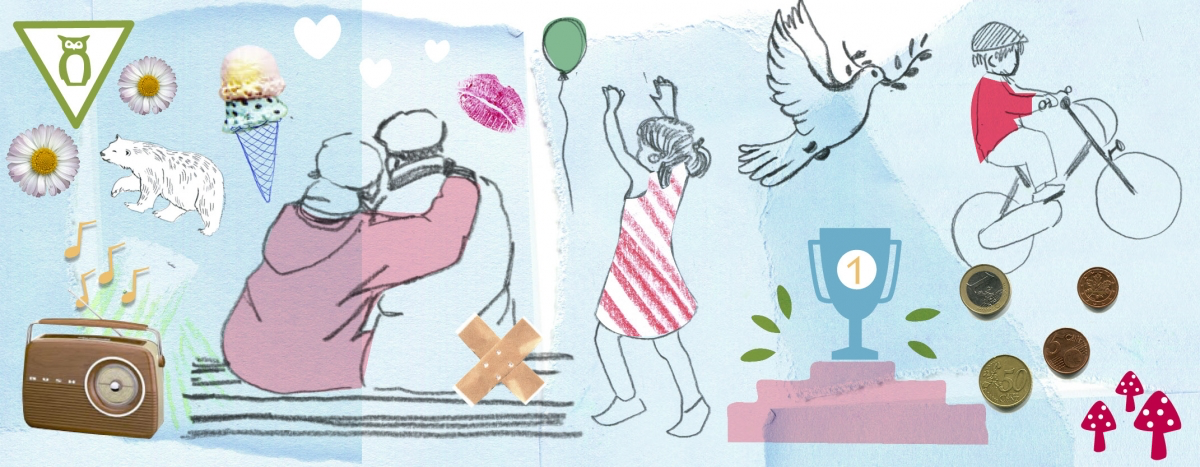 Was passiert auf den Bildern?Wie geht es den Personen?Was sind die Gründe dafür?Was brauchen sie, um ein besseres Leben zu führen?Was passiert auf den Bildern?Wie geht es den Personen?Was sind die Gründe dafür?Was brauchen sie, um ein besseres Leben zu führen?